SỞ GD&ĐT ĐẮK LẮKTRƯỜNG THPT NGÔ GIA TỰ ĐÁP ÁN KIỂM TRA CUỐI HỌC KỲ 1
NĂM HỌC 2023-2024MÔN ĐỊA LÍ – Khối lớp 12 Thời gian làm bài : 45 phút 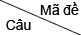 20120220320441[0.25] C[0.25] D[0.25] C[0.25] D42[0.25] D[0.25] B[0.25] A[0.25] B43[0.25] B[0.25] B[0.25] D[0.25] D44[0.25] A[0.25] A[0.25] B[0.25] D45[0.25] C[0.25] D[0.25] A[0.25] A46[0.25] A[0.25] C[0.25] B[0.25] B47[0.25] B[0.25] D[0.25] A[0.25] C48[0.25] C[0.25] C[0.25] B[0.25] A49[0.25] D[0.25] A[0.25] D[0.25] B50[0.25] B[0.25] B[0.25] D[0.25] D51[0.25] C[0.25] B[0.25] B[0.25] C52[0.25] A[0.25] D[0.25] B[0.25] A53[0.25] C[0.25] C[0.25] C[0.25] A54[0.25] D[0.25] A[0.25] D[0.25] C55[0.25] D[0.25] D[0.25] C[0.25] D56[0.25] A[0.25] B[0.25] B[0.25] B57[0.25] A[0.25] B[0.25] B[0.25] D58[0.25] B[0.25] A[0.25] A[0.25] B59[0.25] B[0.25] C[0.25] C[0.25] C60[0.25] A[0.25] A[0.25] D[0.25] D61[0.25] A[0.25] C[0.25] B[0.25] D62[0.25] B[0.25] C[0.25] A[0.25] B63[0.25] D[0.25] B[0.25] C[0.25] A64[0.25] C[0.25] D[0.25] C[0.25] C65[0.25] D[0.25] B[0.25] B[0.25] D66[0.25] B[0.25] C[0.25] A[0.25] A67[0.25] A[0.25] D[0.25] D[0.25] C68[0.25] C[0.25] D[0.25] C[0.25] B69[0.25] B[0.25] B[0.25] B[0.25] C70[0.25] B[0.25] A[0.25] A[0.25] C71[0.25] D[0.25] C[0.25] D[0.25] B72[0.25] A[0.25] C[0.25] C[0.25] B73[0.25] A[0.25] D[0.25] C[0.25] C74[0.25] B[0.25] B[0.25] D[0.25] A75[0.25] C[0.25] A[0.25] A[0.25] C76[0.25] B[0.25] D[0.25] D[0.25] A77[0.25] D[0.25] A[0.25] C[0.25] A78[0.25] C[0.25] C[0.25] D[0.25] B79[0.25] D[0.25] A[0.25] D[0.25] D80[0.25] D[0.25] A[0.25] A[0.25] A